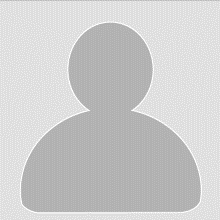 Ad SoyadKişisel BilgilerAd Soyad	Tanju KariyerDoğum Tarihi	01.01.1987Doğum Yeri	******Medeni Durumu	***Askerlik Durumu	***İletişim BilgileriAdres	Örnek sok. Örnek Sitesi A Blok D.12 Örneksemt 12345 ÖrnekşehirTelefon	0216 9999999Cep	554 0000000E-Posta	xxx@xxx.com.trİş DeneyimiHaziran 2013 -	Kariyer.net Senior  LawyerFollow up new regulations related to corporate governance, commercial & corporate law and e- commerce & consumer law Review, prepare, terminate all type of contracts (including but not limited to labor contracts, share purchase agreements, distribution agreements, lease contracts, vendor agreements, credit agreements, sponsorship agreements and service level agreements)Prepare board packages [including board resolutions, meeting minutes and make necessary appointments and notifications to the regulatorEğitim Bilgileri2002 - 2006	XYZ University -  (Formal Education) Law  School, Law (Turkish)Grade: XX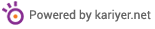 2002-1999	ABC   Anadolu LisesiSeminerler ve Kurslar2003	XXX Hukuk SemineriBurslar ve Projeler2002-2006	Başbakanlık %100 Eğitim Bursu2003	Hukuk ÖdülüYabancı Dilİngilizce	yazma çok iyi, konuşma  ortaAlmanca	yazma  orta, konuşma başlangıçYetkinliklerBilgisayar	Microsoft OfficeDernekler	Genç  Hukuk DerneğiEk BilgilerEhliyet	B SınıfıReferanslarCan Kariyer	xxxxx Hukuk Bürosu Tel:E-mailDiğerHobiler	Tiyatro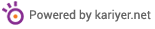 Sigara Kullanımı	Kullanmıyorum